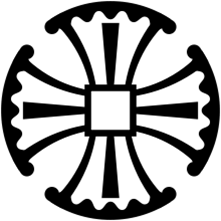 The bearer of this Ministry License is authorized to execute the ministries and pastoral functions detailed below: Baptize and teach disciples of Jesus Christ Preach and teach in areas assigned by the Bishop Conduct non-eucharistic public services of worship and devotion Provide pastoral ministry services for which they are trained Execute parochial pastoral ministry services in cooperation with the Bishop or deacons and priests delegated by the Bishop Perform the Rite of Burial of the Dead Additional functions as authorized by the Bishop.Officiate marriage in compliance with state and local law.This ministry license is valid for one year from the date of issuance and may be suspended or revoked by the issuing Bishop at will. Licensed ministers must report their ministry and pastoral activities in writing to the Bishop at least once per calendar month.To all the faithful in Jesus Christ,Greetings.Be it known thatis hereby granted thisMinistry Licenseand is authorized to execute the ministriesand pastoral functions detailed by the BishopThis license is valid until __________________.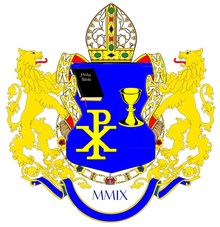 ________________________________           Date _________________Rt. Rev. Daniel Varga Bishop Diocesan of the Delta 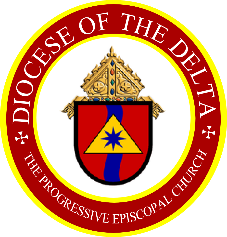 The Progressive Episcopal Church